27 апреля 2016 годаНАУЧНО-ПРАКТИЧЕСКАЯ КОНФЕРЕНЦИЯ:«Актуальные вопросы современной зуботехнической практики»Место проведения:  ГБПОУ «СМК им. Н.Ляпиной» г.Самара, ул.Полевая, д.80.Наши спонсоры: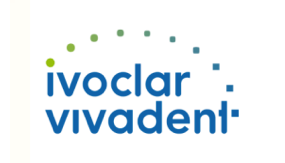 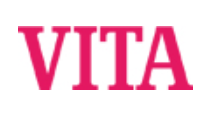 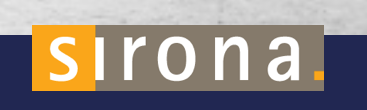 Дополнительная информация и контактные лица:По вопросам  организации: Пряников Вадим Александрович тел. +7(927)-743-38-38.По техническому обеспечению: Симаков Иван Викторович тел. +7(927)-737-57-71.Министерство здравоохранения Самарской областиСамарский государственный медицинский университет МЗ РФСамарский государственный медицинский университет МЗ РФСтоматологическая   ассоциация Самарской области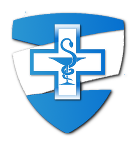 ГБПОУ «Самарский медицинский        колледж  им. Н.Ляпиной»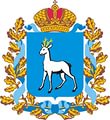 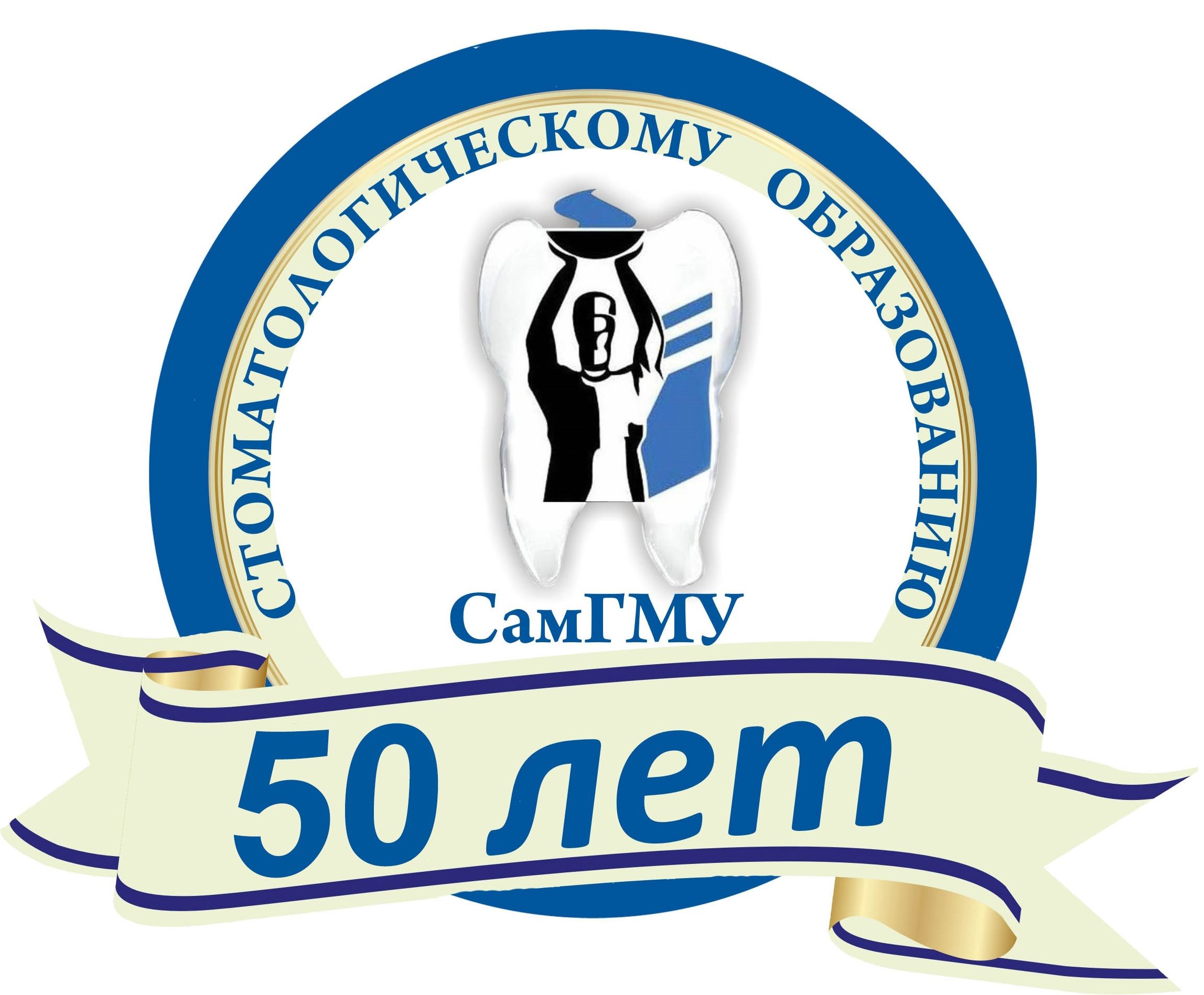 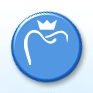 10.00-11.00регистрация участников11.00-12.30Открытие конгресса. Вступительное слово: - Президент-элект СтАР, главный внештатный специалист, стоматолог ПФО, главный внештатный специалист стоматологии МЗ СО и Приволжского Федерального округа, директор Стоматологического института СамГМУ, д.м.н., профессор Трунин Д.А. - Президент общественной организации «Стоматологическая Ассоциация Самарской области», заслуженный врач РФ, заведующая кафедрой ортопедической стоматологии СамГМУ, главный врач ГБУЗ СО «ССП№3», д.м.н., профессор Тлустенко В.П. - Директор ГБПОУ «СМК им.Н.Ляпиной» Ярочкина Н.В.12.30-13.00«Развитие профессионального образования в современных условиях по специальности «стоматология ортопедическая» докладчик – директор ГБПОУ «СМК им.Н.Ляпиной» Ярочкина Н.В. – 15 мин. Содокладчик: преподаватель ГБПОУ «СМК им.Н.Ляпиной» Борковская Ж.Б. – 10 мин.13.00-14.00«Компьютерные технологии в практике зубного техника». Докладчик – The international in.Lab trainer Sirona, Opinion Leаder Ivoclar Vivadent, Official specialist for all-ceramic restorations Ivoclar Vivadent Князев Игорь Станиславович -60 мин.14.00-14.30«Лабораторный этап изготовления бюгельных протезов на огнеупорных моделях с кламерной фиксацией. Планирование конструкций бюгельных протезов». Докладчик – зубной техник ООО «ВАВИДЕНТ» Кашаев В.И. -30 мин.14.30-15.00«Лабораторный этап изготовления зубных протезов с опорой на имплантаты». Докладчик- зубной техник ООО «Вавидент» Мальцев А.В.-30мин.15.00-17.00Изготовление ортопедических конструкций без применения металла». Докладчик - руководитель учебного центра «Бредент» (Германия) г.Москва, представитель фирмы «Бредент» по РФ и странам СНГ Лазарев А.В. - 2 часа.17.00-18.00Мастер класс «Паралелометрия, межевая линия, путь введения, моделировка бюгельных протезов на огнеупорных моделях». Зубной техник демонстратор ООО «ВАВИДЕНТ» Кашаев В.И. – 60 мин.